KARA – KONSEKWENCJA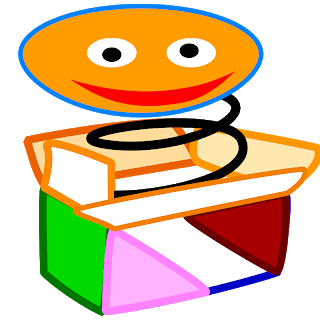 „Karanie nie hamuje złego postępowania. Sprawia jedynie, że winowajca jest ostrożniejszy, gdy popełnia przestępstwo, bardziej pomysłowy, gdy zaciera ślady i zręczniej unika wykrycia. Kiedy dziecko jest karane, postanawia zachowywać się ostrożniej, a nie uczciwiej i bardziej odpowiedzialnie"Haim G. Ginnott Teacher and Child (New York: Avon Books, 1970, str. 122)„Stosowanie kary cielesnej uczy dziecko, że przemoc jest metodą rozwiązywania problemów. Badania wykazują, że informację taką przyswaja sobie ten, kto powoduje ból, ten, kto go odczuwa oraz ten, kto jest świadkiem zdarzenia. Nie pomaga to dzieciom rozwijać wewnętrznej kontroli, niezbędnej w demokratycznym społeczeństwie."Irwin A. Hyman Reading, Writing, and the Hickory Stick (Lexington, Ky.: Lexington Books, 1990, str. 200)„Kary są sposobem kontrolowania niewłaściwych zachowań, ale same w sobie nie nauczą pożądanych postaw ani nawet nie zmniejszą pragnienia, by zachowywać się niewłaściwie"Albert Bandura "Human Agency in Social Cognitive Theory" American Psychologist 44 (1989), str. 1175-84